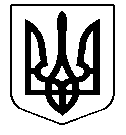 УКРАЇНАСАРАТСЬКА СЕЛИЩНА РАДАБІЛГОРОД-ДНІСТРОВСЬКОГО РАЙОНУ ОДЕСЬКОЇ ОБЛАСТІВИКОНАВЧИЙ КОМІТЕТ	РІШЕННЯ	 Про схвалення проекту рішення селищної ради від 02 лютого 2021 року №96-VIII«Про затвердження соціальної програми щодо реалізації Конвенції ООН про права дитини до 2023 року»Керуючись статтями 27 Закону України «Про місцеве самоврядування в Україні», з метою необхідності організаційного та фінансового забезпечення реалізації державної політики щодо дітей у сфері соціально-правового захисту, виконавчий комітет Саратської селищної ради ВИРІШИВ:1. Схвалити проект рішення селищної ради від 02 лютого 2021 року №96-VIII«Про затвердження соціальної програми щодо реалізації Конвенції ООН про права дитини до 2023 року» такі зміни:2. Подати на розгляд сесії селищної ради проект рішення від 02 лютого 2021 року   № 96-VIII «Про затвердження соціальної програми щодо реалізації Конвенції ООН про права дитини до 2023 року».3.Контроль за виконанням цього рішення покласти на організаційний відділ апарату селищної ради.Селищний голова                                                                     В.Д.Райчева22 листопада 2022 року№467